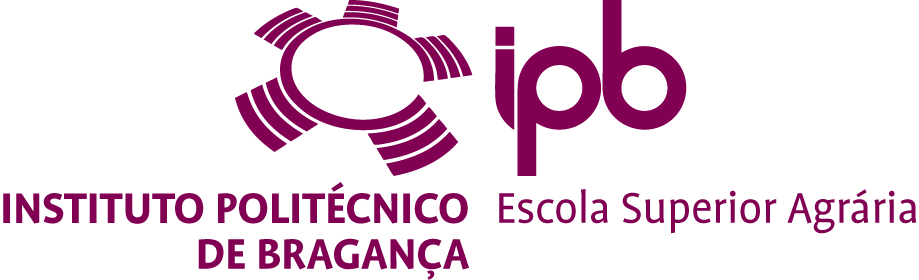 Title of the thesisStudent’s nameDissertation submited to Escola Superior Agrária de Bragança to obtain the Degree of Master in …Supervised bySupervisor’s nameCo-supervisor’s nameThis dissertation does not include the comments and suggestions mentioned by the Jury BragançaYear